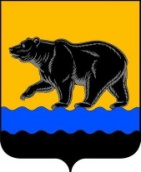 АДМИНИСТРАЦИЯ ГОРОДА НЕФТЕЮГАНСКАПОСТАНОВЛЕНИЕ10.03.2023											 № 23-нпг.НефтеюганскО внесении изменения в постановление администрации города Нефтеюганска от 15.09.2022 № 132-нп «Об утверждении административного регламента предоставления муниципальной услуги «Предоставление земельного участка, находящегося в муниципальной собственности или государственная собственность на который не разграничена, на торгах»    В соответствии с Федеральным законом от 27.07.2010 № 210-ФЗ                           «Об организации предоставления государственных и муниципальных услуг», Уставом города Нефтеюганска, постановлением администрации города Нефтеюганска от 05.09.2013 № 88-нп «О разработке и утверждении административных регламентов предоставления муниципальных услуг», в целях приведения муниципального правового акта в соответствие с законодательством Российской Федерации администрация города Нефтеюганска постановляет:     1.Внести изменение в постановление администрации города Нефтеюганска от 15.09.2022 № 132-нп «Об утверждении административного регламента предоставления муниципальной услуги «Предоставление земельного участка, находящегося в муниципальной собственности или государственная собственность на который не разграничена, на торгах», а именно: в приложении к постановлению:       1.1.Приложение 7 к Административному регламенту предоставления муниципальной услуги «Предоставление земельного участка, находящегося в муниципальной собственности или государственная собственность на который не разграничена, на торгах» изложить согласно приложению к настоящему постановлению.   2.Обнародовать (опубликовать) постановление в газете «Здравствуйте, нефтеюганцы!». 3.Департаменту по делам администрации города (Журавлев В.Ю.) разместить постановление на официальном сайте органов местного самоуправления города Нефтеюганска.  4.Постановление вступает в силу после его официального опубликования.Глава города Нефтеюганска                                                                        Э.Х.БугайПриложение                                                                                                   к постановлению                                                                                                   администрации города                                                                                                   от 10.03.2023 № 23-нпПримерная форма заявления о проведении аукционаадминистрации города Нефтеюганска кому: ____________________________________________________ ____________________________________________________ (наименование уполномоченного органа) от кого: ______________________ _____________________________ (полное наименование, ИНН, ОГРН юридического лица, ИП) _____________________________ (контактный телефон, электронная почта, почтовый адрес) __________________________________________________________                                                                                                                       (фамилия, имя, отчество (последнее - при наличии), данные                                                                                   документа, удостоверяющего личность, контактный телефон,                                                                                     адрес электронной почты, адрес регистрации, адрес фактического проживания уполномоченного лица) __________________________________________________________ (данные представителя заявителя)Заявление об организации аукциона на право заключения договора аренды или купли-продажи земельного участкаПрошу организовать аукцион на право заключения договора аренды/купли-продажи земельного участка с целью использования земельного участка_____________________________________________________________ ___________________________________________________________________ (цель использования земельного участка)Кадастровый номер земельного участка: ____________________________ ___________________________________________________________________ Дата «______» ____________ 20 ___ г. 